                                                                                                                                              6 priedas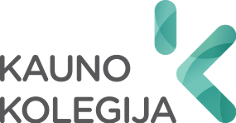 TECHNOLOGIJŲ FAKULTETASAPLINKOS INŽINERIJOS KATEDRARECENZIJA20__ m. ___________ ___d.Kaunas Studentas (-ai) ....................................................................................................................................	Baigiamojo darbo/projekto tema: ......................................................................................................Studijų programa ...............................................................................................................................Darbo/projekto apimtis ____ psl., literatūros sąraše ____ šaltinių. Darbe yra ____ lent., ____ pav., ____ pried.Temos aktualumas, praktinė baigiamojo darbo/projekto reikšmėTyrimo parametrų (tikslo, uždavinių, problemos, objekto) tikslumasAutoriaus susipažinimo su kitų autorių  darbais ir šaltinių panaudojimo darbe tikslingumas ir korektiškumas Tyrimo metodikos aprašymo aiškumas, logiškumas Tyrimo rezultatų interpretavimo lygis  Išvadų atitiktis uždaviniams, rekomendacijų pagrįstumas7. Privalomi darbo/projekto struktūros elementai, apimties tinkamumas ir struktūrinių dalių subalansuotumas, dalių pavadinimų atitiktis tekstui8. Spausdinimo, tekstinės bei vaizdinės medžiagos pateikimo kokybė, logiškumas9. Rekomendacijų praktinis pritaikomumas10. Darbo/projekto privalumaiDarbo/projekto trūkumai12. Recenzento pastabos/rekomendacijos. Klausimai darbo autoriui (3 klausimai).13. Recenzento išvada apie darbo parengtumą viešajam gynimui ir siūlomas vertinimas (balais).10 – puikiai, 9 – labai gerai, 8 – gerai, 7 – vidutiniškai, 6 – patenkinamai, 5 – silpnai, 4, 3, 2, 1 – nepatenkinamai)PASTABA. Pažymėjus dalinį ar nėra pastabas, reikalingas komentaras.Recenzentas:Vertinimo balų kriterijai□ Yra□ Dalinis□ NėraKomentaras □ Yra□ Dalinis□ NėraKomentaras □ Yra□ Dalinis□ NėraKomentaras □ Yra□ Dalinis□ NėraKomentaras □ Yra□ Dalinis□ NėraKomentaras □ Yra□ Dalinis□ NėraKomentaras □ Yra□ Dalinis□ NėraKomentaras □ Yra□ Dalinis□ NėraKomentaras □ Yra□ Dalinis□ NėraKomentaras (įmonė, organizacija, pareigos)(parašas)(vardas, pavardė)Studijų rezultatų pasiekimo lygmuoPažymys **ir trumpas žinių ir gebėjimų apibūdinimasDalyko/modulio studijų rezultatų pasiekimo lygisPuikus10 (puikiai) Darbo tikslai puikiai  ir aiškiai suformuluoti. Darbe pademonstruotos profesinės kompetencijos atitinkančios profesinės veiklos sritį ir programoje numatytus visus studijų rezultatus. Pateikti originalūs arba keli priimtini išsikeltų problemų sprendimo variantai ir argumentuotai atrinkti optimalūs. Taikyti įvairūs adekvatūs teoriniai modeliai bei analizės metodai. Gauti rezultatai tarpusavyje palyginti. Pademonstruotos puikios teorinės žinios su darbu susijusių studijų rezultatų apimtyje. Darbo taikomoji reikšmė – darbo rezultatai gali turėti praktinę reikšmę, o jų taikymas duoti naudą.Pasiekti visi baigiamojo darbo rezultataiPuikus9 (labai gerai)  Darbe pademonstruotos labai geros profesinės kompetencijos iš daugiau kaip dviejų trečdalių studijų programoje numatytų studijų rezultatų. Problemų sprendimai yra argumentuoti. Taikyti adekvatūs teoriniai modeliai ir analizės metodai. Pademonstruotos labai geros teorinės žinios su darbu susijusių studijų rezultatų apimtyje. Labai gera darbo taikomoji reikšmė Pasiekta ne mažiau kaip 90 proc. baigiamojo darbo rezultatųTipinis8 (gerai) Darbo tikslai yra priimtini. Darbe pademonstruotos profesinės kompetencijos iš dviejų trečdalių studijų programoje numatytų studijų rezultatų. Problemų sprendimai yra priimtini ir argumentuoti. Taikyti adekvatūs teoriniai modeliai ir analizės metodai. Pademonstruotos geros teorinės žinios su darbu susijusių studijų rezultatų apimtyje.Darbo taikomoji reikšmė – vidutinė, fragmentiškaPasiekta ne mažiau kaip 80 proc. baigiamojo darbo rezultatųTipinis7 (vidutiniškai) Darbo tikslai iš esmės yra priimtini.Darbe pademonstruotos profesinės kompetencijos iš daugiau kaip pusės studijų programoje numatytų studijų rezultatų. Problemos iš esmės išspręstos, taikyti priimtini teoriniai modeliai ir analizės metodai. Pademonstruotos būtinosios teorinės žinios su darbu susijusių studijų rezultatų apimtyje. Darbe vyrauja teorinės medžiagos dėstymas pagal pasirinktą temą.Teoriniai teiginiai papildomi, iliustruojami įmonės, firmos pavyzdžiais. Darbo taikomoji reikšmė – vidutinė.Pasiekta ne mažiau kaip 70 proc. baigiamojo darbo rezultatųSlenkstinis6 (patenkinamai) Darbo tikslai iš esmės yra priimtini.Darbe pademonstruotos profesinės kompetencijos iš pusės studijų programoje numatytų studijų rezultatų.Problemos išspręstos, taikyti priimtini teoriniai modeliai ir analizės metodai. Pademonstruotos minimalios būtinosios teorinės žinios su darbu susijusių studijų rezultatų apimtyje. Darbe vyrauja teorinės medžiagos dėstymas pagal pasirinktą temą. Darbe yra klaidų, netikslumų.Darbo taikomoji reikšmė – menka.Pasiekta ne mažiau kaip 60 proc.  baigiamojo darbo rezultatųSlenkstinis5 (silpnai) Darbo tikslai yra ne visai  priimtini.Darbe pademonstruotos profesinės kompetencijos iš pusės studijų programoje numatytų studijų rezultatų.Problemos išspręstos, Pademonstruotos minimalios teorinės žinios su darbu susijusių studijų rezultatų apimtyje. Darbe vyrauja teorinės medžiagos dėstymas. Darbe yra klaidų, netikslumų. Darbo taikomoji reikšmė – labai menka.Pasiekta ne mažiau kaip 50 proc. baigiamosios profesinės veiklos praktikos  studijų rezultatų